Thông tin chi tiết kế hoạch lựa chọn nhà thầuTop of FormBottom of Form[Số gói thầu : 1 ]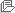 Top of FormBottom of FormTrang chủXây dựng và phát triển bởi Bộ Kế hoạch và Đầu tưSố KHLCNT 20200650996 - 00 Loại thông báo Thông báo thực Hình thức thông báo  Đăng lần đầu Tên KHLCNT Cung cấp dịch vụ bảo hiểm hàng hóa xuất nhập khẩu cho Nhà máy In tiền Quốc gia năm 2020 Bên mời thầu Nhà máy In tiền Quốc giaPhân loại Hoạt động chi thường xuyên Phạm vi điểu chỉnh Trong phạm vi điều chỉnh của luật đấu thầu Ngày phê duyệt KHLCNT 12/06/2020 Số QĐ phê duyệt KHLCNT Quyết định phê duyệt Kế hoạch lựa chọn nhà thầu số 268/QĐ-NMI/HĐTV ngày 12/06/2020 của Chủ tịch Hội đồng thành viên Nhà máy In tiền Quốc gia Giá dự toán  291.473.168 VND Ngày đăng tải 17/06/2020 STTLĩnh vực LCNTTên gói thầuGiá gói thầu (VND)Chi tiết nguồn vốnHình thức LCNTPhương thức LCNTThời gian bắt đầu tổ chức LCNTLoại hợp đồngThời gian thực hiện hợp đồngĐịa điểm thực hiện gói thầuSố TBMT/TBMST đã tạo1Phi tư vấn Cung cấp dịch vụ bảo hiểm hàng hóa xuất nhập khẩu cho Nhà máy In tiền Quốc gia năm 2020291.473.168 Vốn sản xuất kinh doanh Nhà máy In tiền Quốc giaĐấu thầu rộng rãi, trong nước, không sơ tuyển, qua mạng Một giai đoạn một túi hồ sơQuý 2 Năm 2020Theo đơn giá cố định365 NgàyThành phố Hà NộiQuyết định phê duyệt   QD 268 - 2020.pdf 